8707 W State Street Suite A  ∙  Boise ID  83714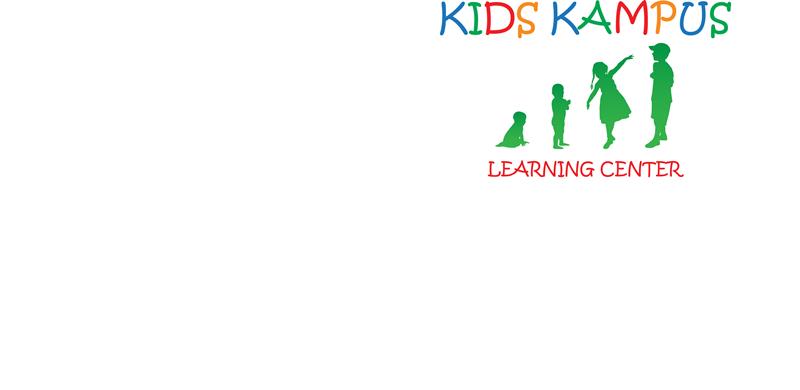 Ph: 208-853-4247 ∙  Fax: 208-853-1329Email: director@boisekidskampus.comWebsite:  www.boisekidskampus.comField Trip Permission FormI give permission for my child (ren),___________________ to go on field trips regularly scheduled at Kid’s Kampus Learning Center 3. I understand that the Center will take every precaution and care to insure my child’s safety. Adults who will provide proper supervision and will exercise every precaution to avoid accidents, in accordance with the state licensing regulations, will accompany visiting groups.  _______________________________________	_________________Parent Signature			Date_______________________________________Emergency Phone Number